Students all over the world communicate daily on different forms of social media. Students love being interactive online because they can communicate with peers in a different way. A way I can incorporate social media into my classroom so students are interactive is by having a twitter page for my classroom. Students can tweet that page and ask any questions or share ideas. During different class periods I'm going to ask different questions that are related to the material that we're currently going over. Another method is having students use online discussion posts to communicate and collaborate ideas. Hicks discusses the idea that we must be deliberate in what we type when we post to different social networks. He mentions that it can affect the composition of our texts. I would pass this along to my students and really emphasize how using different forms of language can affect what is being posted on the discussion board posts.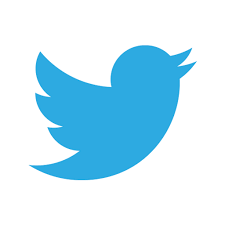 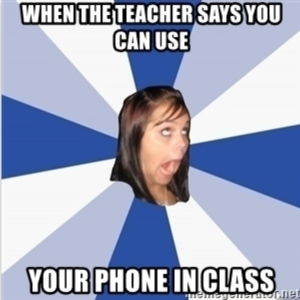 